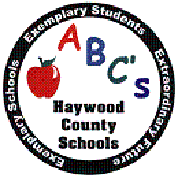 HAYWOOD COUNTY SCHOOLSClassified Employee Evaluation FormEmployee      	     Supervisor      	Job Title           School Year      School/Dept.  	WORKPLACE DEMEANORIs discreet in manners of department or school confidentiality	Works harmoniously with students, parents, co-workers, and publicDisplays emotional maturityDresses neatly and appropriatelyDemonstrates motivation and initiativeAccepts constructive evaluationAdapts to changing work environmentKNOWLEDGE OF JOB AND TRAININGParticipates in appropriate/necessary job trainingPractices appropriate/required trainingVoluntarily seeks necessary training to improve performanceAssumes responsibility for maintaining job certificationFollows HCS policies and proceduresFollows Dept/School policies and procedures DEPENDABILITYIs regular and dependable in attendanceRefrains from unnecessary or excessive socializingDemonstrates punctuality Uses time wiselyDemonstrates consistency in performanceWorks well under pressureCompletes assigned duties and tasks precisely and efficientlyJOB PERFORMANCEOrganizes and schedules work loadCompletes work without constant supervisionCompletes work in a timely mannerPractices safety in carrying out responsibilitiesProduces acceptable work productsPerforms other duties as assigned Maintains accurate and adequate recordsIs adept in the use of necessary equipment Supervisor’s Comments      Areas for Improvement/Growth        Recommend Continued Employment  school year    Not Recommended for Employment Supervisor’s Signature ___________________________________________Date __________________________Employee’s Comments __________________________________________________________________________Employee’s Signature __________________________________________  Date ____________________________(Employee Signature indicates awareness but not necessarily agreement with the evaluation)Above StandardAbove StandardAt StandardAt StandardBelow standardUnsatisfactoryUnsatisfactory